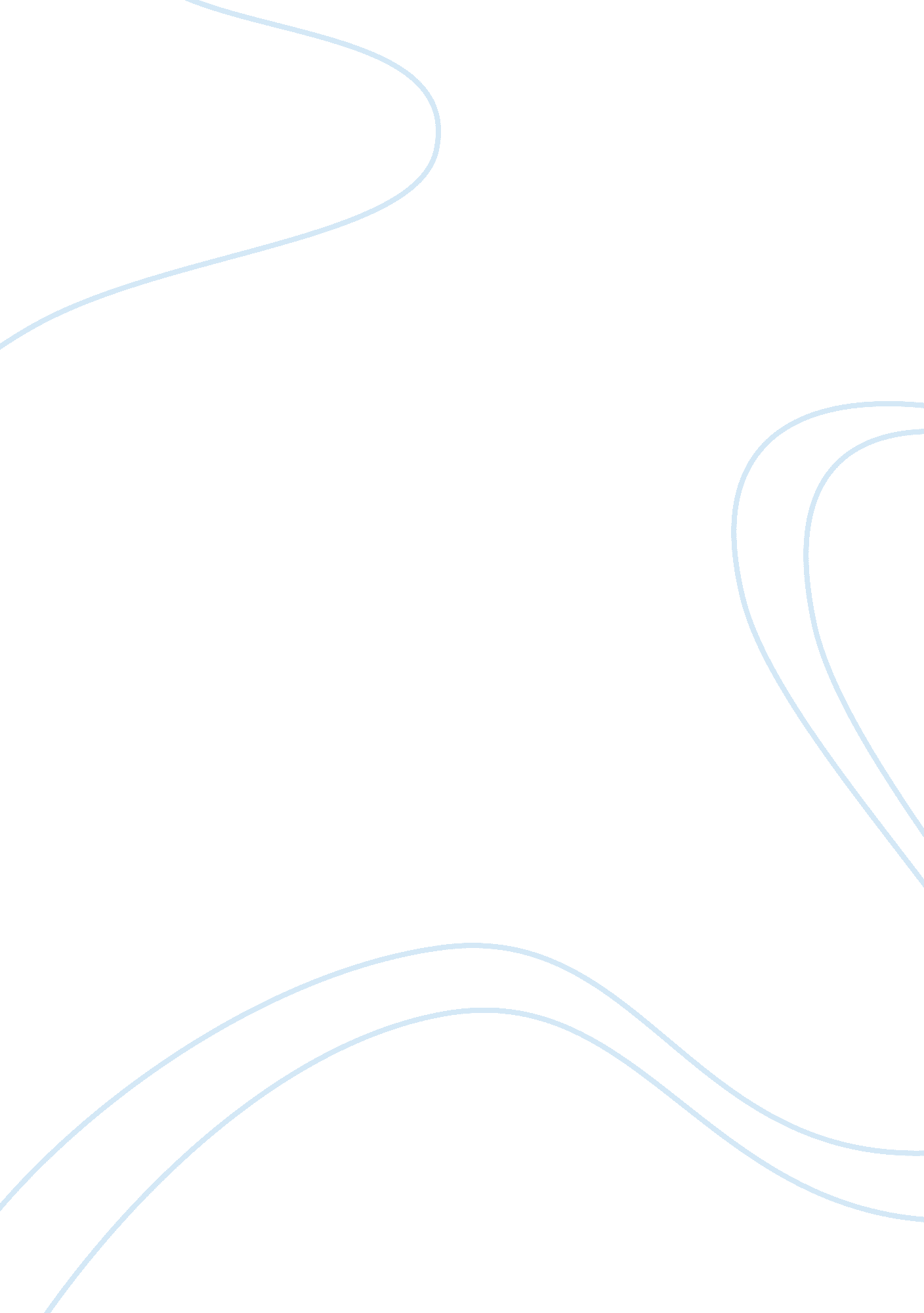 Management critical thinking exampleEducation, Discipline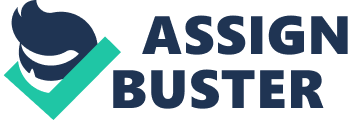 As a new entrepreneur in the market Zach Johnson should take the entrepreneurial characteristics in a keen manner. In order for an entrepreneur to survive in the he must be a hardworking person and someone who thinks out of the bracket. To launch a business effort that is global he needs to take into consideration some things. 
First of all he needs to have a plan of what he wants to do. He needs to plan every aspect of the business and this is not only a must but it is something that will build a habit that also other entrepreneurs develop, implements, and also maintain. Business plan is the like the worksheet check for an entrepreneur. 
Zach needs to learn how to manage money wisely. This is because cash flow is the lifeblood of any business. This is to ensure that all the bills are paid and that the business prospers by increase in income after correct investment. 
Sources of finance need to be identified wisely like banks, money lending institutions, friends and family personal savings and other sources but it should be in respect to the lending interests and the time taken to acquire the money. 
A business should always be about the customer. These are the people who decide if the business will prosper or just bust. He has to choose a place that there are potential clients and the completion is fair. 
Yes it is true that or each benefit that is gained by regulation there is a cost. Regulation results into a structure that one is supposed to act. The structure assists in performance though the limitations do restrict how creative one can be. References Fabrice Lehmann, J.-P. L. (2010). Peace and prosperity through world trade. London: Cambridge University Press. 
Farrell, L. C. (2003). Getting entrepreneurial! New York: John Wiley and Sons. 